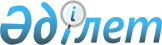 О внесении изменений в решение XLII сессии Жанааркинского районного маслихата от 6 декабря 2011 года N 42/363 "О районном бюджете на 2012-2014 годы"
					
			Утративший силу
			
			
		
					Решение X сессии Жанааркинского районного маслихата Карагандинской области от 9 ноября 2012 года N 10/66. Зарегистрировано Департаментом юстиции Карагандинской области 16 ноября 2012 года N 1975. Утратило силу в связи с истечением срока применения - (письмо руководителя аппарата Жанааркинского районного маслихата от 1 октября 2013 года № 01-18/48)      Сноска. Утратило силу в связи с истечением срока применения - (письмо руководителя аппарата Жанааркинского районного маслихата от 01.10.2013 № 01-18/48).

      В соответствии с подпунктом 1) пункта 1 статьи 6 Закона Республики Казахстан от 23 января 2001 года "О местном государственном управлении и самоуправлении в Республике Казахстан", пунктами 2, 4 статьи 106 Бюджетного кодекса Республики Казахстан от 4 декабря 2008 года, районный маслихат РЕШИЛ:



      1. Внести в решение XLII сессии Жанааркинского районного маслихата от 6 декабря 2011 года N 42/363 "О районном бюджете на 2012-2014 годы" (зарегистрировано в Реестре государственной регистрации нормативных правовых актов за N 8-12-121, опубликовано в газете "Жаңаарқа" от 31 декабря 2011 года N 58-59 (9476)), внесены изменения решением IV сессии Жанааркинского районного маслихата от 16 апреля 2012 года N 4/31 "О внесении изменений в решение XLII сессии Жанааркинского районного маслихата от 6 декабря 2011 года N 42/363 "О районном бюджете на 2012-2014 годы" (зарегистрировано в Реестре государственной регистрации нормативных правовых актов за N 8-12-126, опубликовано в газете "Жаңаарқа" от 28 апреля 2012 года N 19 (9492)), решением V сессии Жанааркинского районного маслихата от 11 июня 2012 года N 5/35 "О внесении изменений в решение XLII сессии Жанааркинского районного маслихата от 6 декабря 2011 года N 42/363 "О районном бюджете на 2012-2014 годы" (зарегистрировано в Реестре государственной регистрации нормативных правовых актов за N 8-12-127, опубликовано в газете "Жаңаарқа" от 23 июня 2012 года N 29-30 (9501-9502)), решением VIII сессии Жанааркинского районного маслихата от 20 августа 2012 года N 8/51 "О внесении изменений в решение XLII сессии Жанааркинского районного маслихата от 6 декабря 2011 года N 42/363 "О районном бюджете на 2012-2014 годы" (зарегистрировано в Реестре государственной регистрации нормативных правовых актов за N 8-12-131, опубликовано в газете "Жаңаарқа" от 1 сентября 2012 года N 40 (9512), от 8 сентября 2012 года N 41 (9513)) следующие изменения:



      1) в пункте 1:

      в подпункте 1):

      в первом абзаце цифры "3 253 735" заменить цифрами "3 531 100";

      во втором абзаце цифры "647 923" заменить цифрами "647 826";

      в третьем абзаце цифры "2 690" заменить цифрами "2 888";

      в четвертом абзаце цифры "800" заменить цифрами "703";

      в пятом абзаце цифры "2 602 322" заменить цифрами "2 879 683";

      в подпункте 2):

      цифры "3 270 272" заменить цифрами "3 547 637";

      в подпункте 3):

      в первом абзаце цифры "62 554" заменить цифрами "64 571";

      во втором абзаце цифры "65 529" заменить цифрами "67 546";

      в подпункте 5):

      цифры "минус 121 591" заменить цифрами "минус 123 608";

      в подпункте 6):

      в первом абзаце цифры "121 591" заменить цифрами "123 608";

      во втором абзаце цифры "65 529" заменить цифрами "67 546";



      2) в пункте 2:

      цифры "797 587" заменить цифрами "1 074 948";



      3) в пункте 3:

      цифры "863 116" заменить цифрами "1 142 494";



      4) приложение 1, 4, 6, 7, 9, 10, 11, 12, 13, 14, 15, 16, 17, 18, 20 к указанному решению изложить в новой редакции согласно приложениям 1, 2, 3, 4, 5, 6, 7, 8, 9, 10, 11, 12, 13, 14, 15 к настоящему решению.



      2. Настоящее решение вводится в действие с 1 января 2012 года.      Председатель X внеочередной

      сессии районного маслихата                 М. Абильдинов      Секретарь районного маслихата              Д. Жумасейтов      СОГЛАСОВАНО:      Начальник

      государственного учреждения

      "Отдел экономики и бюджетного

      планирования Жанааркинского района"        З. Сердалинов

      9 ноября 2012 года

Приложение 1

к решению X сессии

Жанааркинского районного маслихата

от 9 ноября 2012 года N 10/66Приложение 1

к решению XLII сессии

Жанааркинского районного маслихата

от 6 декабря 2011 года N 42/363 

Бюджет района на 2012 год

Приложение 2

к решению X сессии

Жанааркинского районного маслихата

от 9 ноября 2012 года N 10/66Приложение 4

к решению XLII сессии

Жанааркинского районного маслихата

от 6 декабря 2011 года N 42/363 

Перечень программ бюджета развития района на 2012 год

на реализацию бюджетных инвестиционных проектов

Приложение 3

к решению X сессии

Жанааркинского районного маслихата

от 9 ноября 2012 года N 10/66Приложение 6

к решению XLII сессии

Жанааркинского районного маслихата

от 6 декабря 2011 года N 42/363 

Бюджет поселка Атасу

Жанааркинского района на 2012 год

Приложение 4

к решению X сессии

Жанааркинского районного маслихата

от 9 ноября 2012 года N 10/66Приложение 7

к решению XLII сессии

Жанааркинского районного маслихата

от 6 декабря 2011 года N 42/363 

Бюджет поселка Кызылжар

Жанааркинского района на 2012 год

Приложение 5

к решению X сессии

Жанааркинского районного маслихата

от 9 ноября 2012 года N 10/66Приложение 9

к решению XLII сессии

Жанааркинского районного маслихата

от 6 декабря 2011 года N 42/363 

Бюджет Актастинского сельского округа

Жанааркинского района на 2012 год

Приложение 6

к решению X сессии

Жанааркинского районного маслихата

от 9 ноября 2012 года N 10/66Приложение 10

к решению XLII сессии

Жанааркинского районного маслихата

от 6 декабря 2011 года N 42/363 

Бюджет Айнабулакского сельского округа

Жанааркинского района на 2012 год

Приложение 7

к решению X сессии

Жанааркинского районного маслихата

от 9 ноября 2012 года N 10/66Приложение 11

к решению XLII сессии

Жанааркинского районного маслихата

от 6 декабря 2011 года N 42/363 

Бюджет Актауского сельского округа

Жанааркинского района на 2012 год

Приложение 8

к решению X сессии

Жанааркинского районного маслихата

от 9 ноября 2012 года N 10/66Приложение 12

к решению XLII сессии

Жанааркинского районного маслихата

от 6 декабря 2011 года N 42/363 

Бюджет Актубекского сельского округа

Жанааркинского района на 2012 год

Приложение 9

к решению X сессии

Жанааркинского районного маслихата

от 9 ноября 2012 года N 10/66Приложение 13

к решению XLII сессии

Жанааркинского районного маслихата

от 6 декабря 2011 года N 42/363 

Бюджет Бидаикского сельского округа

Жанааркинского района на 2012 год

Приложение 10

к решению X сессии

Жанааркинского районного маслихата

от 9 ноября 2012 года N 10/66Приложение 14

к решению XLII сессии

Жанааркинского районного маслихата

от 6 декабря 2011 года N 42/363 

Бюджет Байдалыбийского сельского округа

Жанааркинского района на 2012 год

Приложение 11

к решению X сессии

Жанааркинского районного маслихата

от 9 ноября 2012 года N 10/66Приложение 15

к решению XLII сессии

Жанааркинского районного маслихата

от 6 декабря 2011 года N 42/363 

Бюджет Ералиевского сельского округа

Жанааркинского района на 2012 год

Приложение 12

к решению X сессии

Жанааркинского районного маслихата

от 9 ноября 2012 года N 10/66Приложение 16

к решению XLII сессии

Жанааркинского районного маслихата

от 6 декабря 2011 года N 42/363 

Бюджет Караагашского сельского округа

Жанааркинского района на 2012 год

Приложение 13

к решению X сессии

Жанааркинского районного маслихата

от 9 ноября 2012 года N 10/66Приложение 17

к решению XLII сессии

Жанааркинского районного маслихата

от 6 декабря 2011 года N 42/363 

Бюджет Сейфуллинского сельского округа

Жанааркинского района на 2012 год

Приложение 14

к решению X сессии

Жанааркинского районного маслихата

от 9 ноября 2012 года N 10/66Приложение 18

к решению XLII сессии

Жанааркинского районного маслихата

от 6 декабря 2011 года N 42/363 

Бюджет Тугускенского сельского округа

Жанааркинского района на 2012 год

Приложение 15

к решению X сессии

Жанааркинского районного маслихата

от 9 ноября 2012 года N 10/66Приложение 20

к решению XLII сессии

Жанааркинского районного маслихата

от 6 декабря 2011 года N 42/363 

Целевые трансферты и бюджетные кредиты выделенные

Жанааркинскому району на 2012 год
					© 2012. РГП на ПХВ «Институт законодательства и правовой информации Республики Казахстан» Министерства юстиции Республики Казахстан
				КатегорияКатегорияКатегорияКатегорияСумма (тысяч тенге)КлассКлассКлассСумма (тысяч тенге)ПодклассПодклассСумма (тысяч тенге)НаименованиеСумма (тысяч тенге)I. Доходы35311001Налоговые поступления64782601Подоходный налог1258372Индивидуальный подоходный налог12583703Социальный налог1266211Социальный налог12662104Налоги на собственность3782471Налоги на имущество3549253Земельный налог19184Налог на транспортные средства200985Единый земельный налог130605Внутренние налоги на товары, работы и услуги140712Акцизы30133Поступления за использование природных и других ресурсов72594Сборы за ведение предпринимательской и профессиональной деятельности37015Налог на игорный бизнес9808Обязательные платежи, взимаемые за совершение юридически значимых действий и (или) выдачу документов уполномоченными на то государственными органами или должностными лицами30501Государственная пошлина30502Неналоговые поступления288801Доходы от государственной собственности17411Поступления части чистого дохода государственных предприятий375Доходы от аренды имущества, находящегося в государственной собственности17007Вознаграждения по кредитам, выданным из государственного бюджета403Поступления денег от проведения государственных закупок, организуемых государственными учреждениями, финансируемыми из государственного бюджета1311Поступления денег от проведения государственных закупок, организуемых государственными учреждениями, финансируемыми из государственного бюджета13104Штрафы, пени, санкции, взыскания, налагаемые государственными учреждениями, финансируемыми из государственного бюджета, а также содержащимися и финансируемыми из бюджета (сметы расходов) Национального Банка Республики Казахстан401Штрафы, пени, санкции, взыскания, налагаемые государственными учреждениями, финансируемыми из государственного бюджета, а также содержащимися и финансируемыми из бюджета (сметы расходов) Национального Банка Республики Казахстан, за исключением поступлений от организаций нефтяного сектора4006Прочие неналоговые поступления9761Прочие неналоговые поступления9763Поступления от продажи основного капитала70303Продажа земли и нематериальных активов7031Продажа земли 6862Продажа не материальных активов174Поступления трансфертов287968302Трансферты из вышестоящих органов государственного управления28796832Трансферты из областного бюджета2879683Функциональная группаФункциональная группаФункциональная группаФункциональная группаФункциональная группаСумма (тысяч тенге)Функциональная подгруппаФункциональная подгруппаФункциональная подгруппаФункциональная подгруппаСумма (тысяч тенге)Администратор бюджетной программыАдминистратор бюджетной программыАдминистратор бюджетной программыСумма (тысяч тенге)ПрограммаПрограммаСумма (тысяч тенге)НаименованиеСумма (тысяч тенге)ІІ. Затраты354763701Государственные услуги общего характера2561691Представительные, исполнительные и другие органы, выполняющие общие функции государственного правления212948112Аппарат маслихата района (города областного значения)16778001Услуги по обеспечению деятельности маслихата района (города областного значения)12977003Капитальные расходы государственного органа3801122Аппарат акима района (города областного значения)73204001Услуги по обеспечению деятельности акима района (города областного значения)60327002Создание информационных систем681003Капитальные расходы государственного органа11758009Капитальные расходы подведомственных государственных учреждений и организаций438123Аппарат акима района в городе, города районного значения, поселка, аула (села), аульного (сельского) округа122966001Услуги по обеспечению деятельности акима района в городе, города районного значения, поселка, аула (села), аульного (сельского) округа120932022Капитальные расходы государственного органа20342Финансовая деятельность14684452Отдел финансов района (города областного значения)14684001Услуги по реализации государственной политики в области исполнения бюджета района (города областного значения) и управления коммунальной собственностью района (города областного значения)12660003Проведение оценки имущества в целях налогообложения564011Учет, хранение, оценка и реализация имущества, поступившего в коммунальную собственность1200018Капитальные расходы государственного органа2605Планирование и статистическая деятельность28537453Отдел экономики и бюджетного планирования района (города областного значения)28537001Услуги по реализации государственной политики в области формирования и развития экономической политики, системы государственного планирования и управления района (города областного значения)28068004Капитальные расходы государственного органа46902Оборона29031Военные нужды2903122Аппарат акима района (города областного значения)2903005Мероприятия в рамках исполнения всеобщей воинской обязанности290303Общественный порядок, безопасность, правовая, судебная, уголовно-исполнительная деятельность11781Правоохранительная деятельность1178458Отдел жилищно-коммунального хозяйства, пассажирского транспорта и автомобильных дорог района (города областного значения)1178021Обеспечение безопасности дорожного движения в населенных пунктах117804Образование17122061Дошкольное воспитание и обучение87133471Отдел образования, физической культуры и спорта района (города областного значения)87133003Обеспечение дошкольного воспитания и обучения0025Увеличение размера доплаты за квалификационную категорию воспитателям детских садов, мини-центров, школ-интернатов: общего типа, специальных (коррекционных), специализированных для одаренных детей, организаций образования для детей-сирот и детей, оставшихся без попечения родителей, центров адаптации несовершеннолетних за счет трансфертов из республиканского бюджета1011040Реализация государственного образовательного заказа в дошкольных организациях образования861222Начальное, основное среднее и общее среднее образование1591922123Аппарат акима района в городе, города районного значения, поселка, аула (села), аульного (сельского) округа2830005Организация бесплатного подвоза учащихся до школы и обратно в аульной (сельской) местности2830471Отдел образования, физической культуры и спорта района (города областного значения)1589092004Общеобразовательное обучение1548289005Дополнительное образование для детей и юношества17214063Повышение оплаты труда учителям, прошедшим повышение квалификации по учебным программам АОО "Назарбаев Интеллектуальные школы" за счет трансфертов из республиканского бюджета1656064Увеличение размера доплаты за квалификационную категорию учителям организаций начального, основного среднего, общего среднего образования: школы, школы-интернаты: (общего типа, специальных (коррекционных), специализированных для одаренных детей; организаций для детей-сирот и детей, оставшихся без попечения родителей) за счет трансфертов из республиканского бюджета219339Прочие услуги в области образования33151471Отдел образования, физической культуры и спорта района (города областного значения)28151009Приобретение и доставка учебников, учебно-методических комплексов для государственных учреждений образования района (города областного значения)18965010Проведение школьных олимпиад, внешкольных мероприятий и конкурсов районного (городского) масштаба545020Ежемесячные выплаты денежных средств опекунам (попечителям) на содержание ребенка-сироты (детей-сирот), и ребенка (детей), оставшегося без попечения родителей за счет трансфертов из республиканского бюджета8641472Отдел строительства, архитектуры и градостроительства района (города областного значения)5000037Строительство и реконструкция объектов образования500005Здравоохранение13502Охрана здоровья населения1350471Отдел образования, физической культуры и спорта района (города областного значения)1350024Реализация мероприятий в рамках Государственной программы "Саламатты Қазақстан" на 2011-2015 годы за счет трансфертов из республиканского бюджета135006Социальная помощь и социальное обеспечение1843412Социальная помощь166543451Отдел занятости и социальных программ района (города областного значения)166543002Программа занятости46068004Оказание социальной помощи на приобретение топлива специалистам здравоохранения, образования, социального обеспечения, культуры, спорта и ветеринарии в сельской местности в соответствии с законодательством Республики Казахстан7224005Государственная адресная социальная помощь16707006Оказание жилищной помощи1801007Социальная помощь отдельным категориям нуждающихся граждан по решениям местных представительных органов27600010Материальное обеспечение детей-инвалидов, воспитывающихся и обучающихся на дому520014Оказание социальной помощи нуждающимся гражданам на дому20206016Государственные пособия на детей до 18 лет29743017Обеспечение нуждающихся инвалидов обязательными гигиеническими средствами и предоставление услуг специалистами жестового языка, индивидуальными помощниками в соответствии с индивидуальной программой реабилитации инвалида9103023Обеспечение деятельности центров занятости населения75719Прочие услуги в области социальной помощи и социального обеспечения17798451Отдел занятости и социальных программ района (города областного значения)17798001Услуги по реализации государственной политики на местном уровне в области обеспечения занятости и реализации социальных программ для населения15240011Оплата услуг по зачислению, выплате и доставке пособий и других социальных выплат658021Капитальные расходы государственного органа190007Жилищно-коммунальное хозяйство9952061Жилищное хозяйство352310458Отдел жилищно-коммунального хозяйства, пассажирского транспорта и автомобильных дорог района (города областного значения)81202041Ремонт и благоустройство объектов в рамках развития сельских населенных пунктов по Программе занятости 202081202471Отдел образования, физической культуры и спорта района (города областного значения)13144026Ремонт объектов в рамках развития сельских населенных пунктов по Программе занятости 202013144472Отдел строительства, архитектуры и градостроительства района (города областного значения)254686003Проектирование, строительство и (или) приобретение жилья государственного коммунального жилищного фонда122028004Проектирование, развитие, обустройство и (или) приобретение инженерно-коммуникационной инфраструктуры89522072Строительство и (или) приобретение служебного жилища и развитие (или) приобретение инженерно-коммуникационной инфраструктуры в рамках программы занятости 202024136074Развитие и обустройство недостающей инженерно-коммуникационной инфраструктуры в рамках второго направления Программы занятости 202019000479Отдел жилищной инспекции района (города областного значения)3278001Услуги по реализации государственной политики на местном уровне в области жилищного фонда2978005Капитальные расходы государственного органа3002Коммунальное хозяйство585231458Отдел жилищно-коммунального хозяйства, пассажирского транспорта и автомобильных дорог района (города областного значения)583731012Функционирование системы водоснабжения и водоотведения14600026Организация эксплуатации тепловых сетей, находящихся в коммунальной собственности районов (городов областного значения)3385028Развитие коммунального хозяйства900029Развитие системы водоснабжения564846472Отдел строительства, архитектуры и градостроительства района (города областного значения)1500005Развитие коммунального хозяйства15003Благоустройство населенных пунктов57665123Аппарат акима района в городе, города районного значения, поселка, аула (села), аульного (сельского) округа44315008Освещение улиц населенных пунктов18025009Обеспечение санитарии населенных пунктов3400011Благоустройство и озеленение населенных пунктов22890458Отдел жилищно-коммунального хозяйства, пассажирского транспорта и автомобильных дорог района (города областного значения)13350018Благоустройство и озеленение населенных пунктов1335008Культура, спорт, туризм и информационное пространство2116171Деятельность в области культуры97538455Отдел культуры и развития языков района (города областного значения)97538003Поддержка культурно-досуговой работы975382Спорт4486471Отдел образования, физической культуры и спорта района (города областного значения)4486014Проведение спортивных соревнований на районном (города областного значения) уровне2241015Подготовка и участие членов сборных команд района (города областного значения) по различным видам спорта на областных спортивных соревнованиях22453Информационное пространство83212455Отдел культуры и развития языков района (города областного значения)76658006Функционирование районных (городских) библиотек76658456Отдел внутренней политики района (города областного значения)6554002Услуги по проведению государственной информационной политики через газеты и журналы65549Прочие услуги по организации культуры, спорта, туризма и информационного пространства26381455Отдел культуры и развития языков района (города областного значения)14645001Услуги по реализации государственной политики на местном уровне в области развития языков и культуры6585032Капитальные расходы подведомственных государственных учреждений и организаций8060456Отдел внутренней политики района (города областного значения)11736001Услуги по реализации государственной политики на местном уровне в области информации, укрепления государственности и формирования социального оптимизма граждан7707003Реализация мероприятий в сфере молодежной политики3879006Капитальные расходы государственного органа15010Сельское, водное, лесное, рыбное хозяйство, особо охраняемые природные территории, охрана окружающей среды и животного мира, земельные отношения742621Сельское хозяйство18073453Отдел экономики и бюджетного планирования района (города областного значения)4735099Реализация мер по оказанию социальной поддержки специалистов4735474Отдел сельского хозяйства и ветеринарии района (города областного значения)13338001Услуги по реализации государственной политики на местном уровне в сфере сельского хозяйства и ветеринарии 12146003Капитальные расходы государственного органа646012Проведение мероприятий по идентификации сельскохозяйственных животных5466Земельные отношения10251463Отдел земельных отношений района (города областного значения)10251001Услуги по реализации государственной политики в области регулирования земельных отношений на территории района (города областного значения)8801002Работы по переводу сельскохозяйственных угодий из одного вида в другой600004Организация работ по зонированию земель300006Землеустройство, проводимое при установлении границ городов районного значения, районов в городе, поселков аулов (сел), аульных (сельских) округов400007Капитальные расходы государственного органа1509Прочие услуги в области сельского, водного, лесного, рыбного хозяйства, охраны окружающей среды и земельных отношений45938474Отдел сельского хозяйства и ветеринарии района (города областного значения)45938013Проведение противоэпизоотических мероприятий4593811Промышленность, архитектурная, градостроительная и строительная деятельность86742Архитектурная, градостроительная и строительная деятельность8674472Отдел строительства, архитектуры и градостроительства района (города областного значения)8674001Услуги по реализации государственной политики в области строительства, архитектуры и градостроительства на местном уровне7674013Разработка схем градостроительного развития территории района, генеральных планов городов районного (областного) значения, поселков и иных сельских населенных пунктов100012Транспорт и коммуникации287671Автомобильный транспорт26287123Аппарат акима района в городе, города районного значения, поселка, аула (села), аульного (сельского) округа22087013Обеспечение функционирования автомобильных дорог в городах районного значения, поселках, аулах (селах), аульных (сельских) округах22087458Отдел жилищно-коммунального хозяйства, пассажирского транспорта и автомобильных дорог района (города областного значения)4200023Обеспечение функционирования автомобильных дорог42009Прочие услуги в сфере транспорта и коммуникаций2480458Отдел жилищно-коммунального хозяйства, пассажирского транспорта и автомобильных дорог района (города областного значения)2480037Субсидирование пассажирских перевозок по социально значимым городским (сельским), пригородным и внутрирайонным сообщениям248013Прочие550323Поддержка предпринимательской деятельности и защита конкуренции7702469Отдел предпринимательства района (города областного значения)7702001Услуги по реализации государственной политики на местном уровне в области развития предпринимательства и промышленности7552004Капитальные расходы государственного органа1509Прочие47330452Отдел финансов района (города областного значения)1467012Резерв местного исполнительного органа района (города областного значения)1467458Отдел жилищно-коммунального хозяйства, пассажирского транспорта и автомобильных дорог района (города областного значения)11855001Услуги по реализации государственной политики на местном уровне в области жилищно-коммунального хозяйства, пассажирского транспорта и автомобильных дорог7773013Капитальные расходы государственного органа140040Реализация мер по содействию экономическому развитию регионов в рамках Программы "Развитие регионов" за счет целевых трансфертов из республиканского бюджета3942471Отдел образования, физической культуры и спорта района (города областного значения)34008001Услуги по обеспечению деятельности отдела образования, физической культуры и спорта11174067Капитальные расходы подведомственных государственных учреждений и организаций2283414Обслуживание долга41Обслуживание долга4452Отдел финансов района (города областного значения)4013Обслуживание долга местных исполнительных органов по выплате вознаграждений и иных платежей по займам из областного бюджета415Трансферты159281Трансферты15928452Отдел финансов района (города областного значения)15928006Возврат неиспользованных (недоиспользованных) целевых трансфертов15928ІІІ. Чистое бюджетное кредитование64571бюджетные кредиты6754610Сельское, водное, лесное, рыбное хозяйство, особо охраняемые природные территории, охрана окружающей среды и животного мира, земельные отношения675461Сельское хозяйство67546453Отдел экономики и бюджетного планирования района (города областного значения)67546006Бюджетные кредиты для реализации мер социальной поддержки специалистов67546КатегорияКатегорияКатегорияКатегорияКатегорияСумма (тысяч тенге)КлассКлассКлассКлассСумма (тысяч тенге)ПодклассПодклассПодклассСумма (тысяч тенге)СпецификаСпецификаСумма (тысяч тенге)НаименованиеСумма (тысяч тенге)Погашение бюджетных кредитов29755Погашение бюджетных кредитов297501Погашение бюджетных кредитов29751Погашение бюджетных кредитов, выданных из государственного бюджета297513Погашение бюджетных кредитов, выданных из местного бюджета физическим лицам2975КатегорияКатегорияКатегорияКатегорияКатегорияСумма (тысяч тенге)КлассКлассКлассКлассСумма (тысяч тенге)ПодклассПодклассПодклассСумма (тысяч тенге)СпецификаСпецификаСумма (тысяч тенге)НаименованиеСумма (тысяч тенге)ІV. Сальдо по операциям с финансовыми активами42500приобретение финансовых активов4250013Прочие425009Прочие42500458Отдел жилищно-коммунального хозяйства, пассажирского транспорта и автомобильных дорог района (города областного значения)42500065Формирование или увеличение уставного капитала юридических лиц42500поступления от продажи финансовых активов0V. Дефицит (профицит) бюджета-123608КатегорияКатегорияКатегорияКатегорияКатегорияСумма (тысяч тенге)КлассКлассКлассКлассСумма (тысяч тенге)ПодклассПодклассПодклассСумма (тысяч тенге)СпецификаСпецификаСумма (тысяч тенге)НаименованиеСумма (тысяч тенге)VІ. Финансирование дефицита (использование профицита) бюджета123608поступление займов675467поступление займов675461Внутренние государственные займы675462Договоры займа6754603Займы, получаемые местным исполнительным органом района (города областного значения)67546Функциональная группаФункциональная группаФункциональная группаФункциональная группаФункциональная группаСумма (тысяч тенге)Функциональная подгруппаФункциональная подгруппаФункциональная подгруппаФункциональная подгруппаСумма (тысяч тенге)Администратор бюджетной программыАдминистратор бюджетной программыАдминистратор бюджетной программыСумма (тысяч тенге)ПрограммаПрограммаСумма (тысяч тенге)НаименованиеСумма (тысяч тенге)погашение займов297616погашение займов29761погашение займов2976452Отдел финансов района (города областного значения)2976008Погашение долга местного исполнительного органа перед вышестоящим бюджетом2975021Возврат неиспользованных бюджетных кредитов, выданных из местного бюджета1КатегорияКатегорияКатегорияКатегорияКатегорияСумма (тысяч тенге)КлассКлассКлассКлассСумма (тысяч тенге)ПодклассПодклассПодклассСумма (тысяч тенге)СпецификаСпецификаСумма (тысяч тенге)НаименованиеСумма (тысяч тенге)Используемые остатки бюджетных средств59038Функциональная группаФункциональная группаФункциональная группаФункциональная группаФункциональная группаСумма (тысяч тенге)Функциональная подгруппаФункциональная подгруппаФункциональная подгруппаФункциональная подгруппаСумма (тысяч тенге)Администратор бюджетной программыАдминистратор бюджетной программыАдминистратор бюджетной программыСумма (тысяч тенге)ПрограммаПрограммаСумма (тысяч тенге)НаименованиеСумма (тысяч тенге)Затраты86943204Образование50009Прочие услуги в области образования5000472Отдел строительства, архитектуры и градостроительства района (города областного значения)5000037Строительство и реконструкция объектов образования500007Жилищно-коммунальное хозяйство8219321Жилищное хозяйство254686472Отдел строительства, архитектуры и градостроительства района (города областного значения)254686003Проектирование, строительство и (или) приобретение жилья государственного коммунального жилищного фонда122028004Проектирование, развитие, обустройство и (или) приобретение инженерно-коммуникационной инфраструктуры89522072Строительство и (или) приобретение служебного жилища и развитие (или) приобретение инженерно-коммуникационной инфраструктуры в рамках Программы занятости 202024136074Развитие и обустройство недостающей инженерно-коммуникационной инфраструктуры в рамках второго направления Программы занятости 2020190002Коммунальное хозяйство567246458Отдел жилищно-коммунального хозяйства, пассажирского транспорта и автомобильных дорог района (города областного значения)565746028Развитие коммунального хозяйства900029Развитие системы водоснабжения564846472Отдел строительства, архитектуры и градостроительства района (города областного значения)1500005Развитие коммунального хозяйства150013Прочие425009Прочие42500458Отдел жилищно-коммунального хозяйства, пассажирского транспорта и автомобильных дорог района (города областного значения)42500065Формирование или увеличение уставного капитала юридических лиц42500Функциональная группаФункциональная группаФункциональная группаФункциональная группаФункциональная группаСумма (тысяч тенге)Функциональная подгруппаФункциональная подгруппаФункциональная подгруппаФункциональная подгруппаСумма (тысяч тенге)Администратор бюджетной программыАдминистратор бюджетной программыАдминистратор бюджетной программыСумма (тысяч тенге)ПрограммаПрограммаСумма (тысяч тенге)НаименованиеСумма (тысяч тенге)Затраты8244201Государственные услуги общего характера178451Представительные, исполнительные и другие органы, выполняющие общие функции государственного правления17845123Аппарат акима района в городе, города районного значения, поселка, аула (села), аульного (сельского) округа17845001Услуги по обеспечению деятельности акима района в городе, города районного значения, поселка, аула (села), аульного (сельского) округа17565022Капитальные расходы государственного органа28004Образование4302Начальное, основное среднее и общее среднее образование430123Аппарат акима района в городе, города районного значения, поселка, аула (села), аульного (сельского) округа430005Организация бесплатного подвоза учащихся до школы и обратно в аульной (сельской) местности43007Жилищно-коммунальное хозяйство420803Благоустройство населенных пунктов42080123Аппарат акима района в городе, города районного значения, поселка, аула (села), аульного (сельского) округа42080008Освещение улиц населенных пунктов16440009Обеспечение санитарии населенных пунктов3400011Благоустройство и озеленение населенных пунктов2224012Транспорт и коммуникации220871Автомобильный транспорт22087123Аппарат акима района в городе, города районного значения, поселка, аула (села), аульного (сельского) округа22087013Обеспечение функционирования автомобильных дорог в городах районного значения, поселках, аулах (селах), аульных (сельских) округах22087Функциональная группаФункциональная группаФункциональная группаФункциональная группаФункциональная группаСумма (тысяч тенге)Функциональная подгруппаФункциональная подгруппаФункциональная подгруппаФункциональная подгруппаСумма (тысяч тенге)Администратор бюджетной программыАдминистратор бюджетной программыАдминистратор бюджетной программыСумма (тысяч тенге)ПрограммаПрограммаСумма (тысяч тенге)НаименованиеСумма (тысяч тенге)Затраты716101Государственные услуги общего характера70561Представительные, исполнительные и другие органы, выполняющие общие функции государственного правления7056123Аппарат акима района в городе, города районного значения, поселка, аула (села), аульного (сельского) округа7056001Услуги по обеспечению деятельности акима района в городе, города районного значения, поселка, аула (села), аульного (сельского) округа6589022Капитальные расходы государственного органа46707Жилищно-коммунальное хозяйство1053Благоустройство населенных пунктов105123Аппарат акима района в городе, города районного значения, поселка, аула (села), аульного (сельского) округа105008Освещение улиц населенных пунктов55011Благоустройство и озеленение населенных пунктов50Функциональная группаФункциональная группаФункциональная группаФункциональная группаФункциональная группаСумма (тысяч тенге)Функциональная подгруппаФункциональная подгруппаФункциональная подгруппаФункциональная подгруппаСумма (тысяч тенге)Администратор бюджетной программыАдминистратор бюджетной программыАдминистратор бюджетной программыСумма (тысяч тенге)ПрограммаПрограммаСумма (тысяч тенге)НаименованиеСумма (тысяч тенге)Затраты667301Государственные услуги общего характера62731Представительные, исполнительные и другие органы, выполняющие общие функции государственного правления6273123Аппарат акима района в городе, города районного значения, поселка, аула (села), аульного (сельского) округа6273001Услуги по обеспечению деятельности акима района в городе, города районного значения, поселка, аула (села), аульного (сельского) округа6143022Капитальные расходы государственного органа13007Жилищно-коммунальное хозяйство4003Благоустройство населенных пунктов400123Аппарат акима района в городе, города районного значения, поселка, аула (села), аульного (сельского) округа400008Освещение улиц населенных пунктов350011Благоустройство и озеленение населенных пунктов50Функциональная группаФункциональная группаФункциональная группаФункциональная группаФункциональная группаСумма (тысяч тенге)Функциональная подгруппаФункциональная подгруппаФункциональная подгруппаФункциональная подгруппаСумма (тысяч тенге)Администратор бюджетной программыАдминистратор бюджетной программыАдминистратор бюджетной программыСумма (тысяч тенге)ПрограммаПрограммаСумма (тысяч тенге)НаименованиеСумма (тысяч тенге)Затраты637001Государственные услуги общего характера62901Представительные, исполнительные и другие органы, выполняющие общие функции государственного правления6290123Аппарат акима района в городе, города районного значения, поселка, аула (села), аульного (сельского) округа6290001Услуги по обеспечению деятельности акима района в городе, города районного значения, поселка, аула (села), аульного (сельского) округа629007Жилищно-коммунальное хозяйство803Благоустройство населенных пунктов80123Аппарат акима района в городе, города районного значения, поселка, аула (села), аульного (сельского) округа80008Освещение улиц населенных пунктов30011Благоустройство и озеленение населенных пунктов50Функциональная группаФункциональная группаФункциональная группаФункциональная группаФункциональная группаСумма (тысяч тенге)Функциональная подгруппаФункциональная подгруппаФункциональная подгруппаФункциональная подгруппаСумма (тысяч тенге)Администратор бюджетной программыАдминистратор бюджетной программыАдминистратор бюджетной программыСумма (тысяч тенге)ПрограммаПрограммаСумма (тысяч тенге)НаименованиеСумма (тысяч тенге)Затраты616701Государственные услуги общего характера60871Представительные, исполнительные и другие органы, выполняющие общие функции государственного правления6087123Аппарат акима района в городе, города районного значения, поселка, аула (села), аульного (сельского) округа6087001Услуги по обеспечению деятельности акима района в городе, города районного значения, поселка, аула (села), аульного (сельского) округа608707Жилищно-коммунальное хозяйство803Благоустройство населенных пунктов80123Аппарат акима района в городе, города районного значения, поселка, аула (села), аульного (сельского) округа80008Освещение улиц населенных пунктов30011Благоустройство и озеленение населенных пунктов50Функциональная группаФункциональная группаФункциональная группаФункциональная группаФункциональная группаСумма (тысяч тенге)Функциональная подгруппаФункциональная подгруппаФункциональная подгруппаФункциональная подгруппаСумма (тысяч тенге)Администратор бюджетной программыАдминистратор бюджетной программыАдминистратор бюджетной программыСумма (тысяч тенге)ПрограммаПрограммаСумма (тысяч тенге)НаименованиеСумма (тысяч тенге)Затраты699401Государственные услуги общего характера68871Представительные, исполнительные и другие органы, выполняющие общие функции государственного правления6887123Аппарат акима района в городе, города районного значения, поселка, аула (села), аульного (сельского) округа6887001Услуги по обеспечению деятельности акима района в городе, города районного значения, поселка, аула (села), аульного (сельского) округа688707Жилищно-коммунальное хозяйство1073Благоустройство населенных пунктов107123Аппарат акима района в городе, города районного значения, поселка, аула (села), аульного (сельского) округа107008Освещение улиц населенных пунктов57011Благоустройство и озеленение населенных пунктов50Функциональная группаФункциональная группаФункциональная группаФункциональная группаФункциональная группаСумма (тысяч тенге)Функциональная подгруппаФункциональная подгруппаФункциональная подгруппаФункциональная подгруппаСумма (тысяч тенге)Администратор бюджетной программыАдминистратор бюджетной программыАдминистратор бюджетной программыСумма (тысяч тенге)ПрограммаПрограммаСумма (тысяч тенге)НаименованиеСумма (тысяч тенге)Затраты791901Государственные услуги общего характера71021Представительные, исполнительные и другие органы, выполняющие общие функции государственного правления7102123Аппарат акима района в городе, города районного значения, поселка, аула (села), аульного (сельского) округа7102001Услуги по обеспечению деятельности акима района в городе, города районного значения, поселка, аула (села), аульного (сельского) округа6987022Капитальные расходы государственного органа11504Образование5103Начальное, основное среднее и общее среднее образование510123Аппарат акима района в городе, города районного значения, поселка, аула (села), аульного (сельского) округа510005Организация бесплатного подвоза учащихся до школы и обратно в аульной (сельской) местности51007Жилищно-коммунальное хозяйство3073Благоустройство населенных пунктов307123Аппарат акима района в городе, города районного значения, поселка, аула (села), аульного (сельского) округа307008Освещение улиц населенных пунктов257009Обеспечение санитарии населенных пунктов0011Благоустройство и озеленение населенных пунктов50Функциональная группаФункциональная группаФункциональная группаФункциональная группаФункциональная группаСумма (тысяч тенге)Функциональная подгруппаФункциональная подгруппаФункциональная подгруппаФункциональная подгруппаСумма (тысяч тенге)Администратор бюджетной программыАдминистратор бюджетной программыАдминистратор бюджетной программыСумма (тысяч тенге)ПрограммаПрограммаСумма (тысяч тенге)НаименованиеСумма (тысяч тенге)Затраты1010101Государственные услуги общего характера95211Представительные, исполнительные и другие органы, выполняющие общие функции государственного правления9521123Аппарат акима района в городе, города районного значения, поселка, аула (села), аульного (сельского) округа9521001Услуги по обеспечению деятельности акима района в городе, города районного значения, поселка, аула (села), аульного (сельского) округа9034022Капитальные расходы государственного органа48704Образование4102Начальное, основное среднее и общее среднее образование410123Аппарат акима района в городе, города районного значения, поселка, аула (села), аульного (сельского) округа410005Организация бесплатного подвоза учащихся до школы и обратно в аульной (сельской) местности41007Жилищно-коммунальное хозяйство1703Благоустройство населенных пунктов170123Аппарат акима района в городе, города районного значения, поселка, аула (села), аульного (сельского) округа170008Освещение улиц населенных пунктов120011Благоустройство и озеленение населенных пунктов50Функциональная группаФункциональная группаФункциональная группаФункциональная группаФункциональная группаСумма (тысяч тенге)Функциональная подгруппаФункциональная подгруппаФункциональная подгруппаФункциональная подгруппаСумма (тысяч тенге)Администратор бюджетной программыАдминистратор бюджетной программыАдминистратор бюджетной программыСумма (тысяч тенге)ПрограммаПрограммаСумма (тысяч тенге)НаименованиеСумма (тысяч тенге)Затраты899901Государственные услуги общего характера86791Представительные, исполнительные и другие органы, выполняющие общие функции государственного правления8679123Аппарат акима района в городе, города районного значения, поселка, аула (села), аульного (сельского) округа8679001Услуги по обеспечению деятельности акима района в городе, города районного значения, поселка, аула (села), аульного (сельского) округа8549022Капитальные расходы государственного органа13007Жилищно-коммунальное хозяйство3203Благоустройство населенных пунктов320123Аппарат акима района в городе, города районного значения, поселка, аула (села), аульного (сельского) округа320008Освещение улиц населенных пунктов270011Благоустройство и озеленение населенных пунктов50Функциональная группаФункциональная группаФункциональная группаФункциональная группаФункциональная группаСумма (тысяч тенге)Функциональная подгруппаФункциональная подгруппаФункциональная подгруппаФункциональная подгруппаСумма (тысяч тенге)Администратор бюджетной программыАдминистратор бюджетной программыАдминистратор бюджетной программыСумма (тысяч тенге)ПрограммаПрограммаСумма (тысяч тенге)НаименованиеСумма (тысяч тенге)Затраты732401Государственные услуги общего характера72401Представительные, исполнительные и другие органы, выполняющие общие функции государственного правления7240123Аппарат акима района в городе, города районного значения, поселка, аула (села), аульного (сельского) округа7240001Услуги по обеспечению деятельности акима района в городе, города районного значения, поселка, аула (села), аульного (сельского) округа7130022Капитальные расходы государственного органа11004Образование02Начальное, основное среднее и общее среднее образование0123Аппарат акима района в городе, города районного значения, поселка, аула (села), аульного (сельского) округа0005Организация бесплатного подвоза учащихся до школы и обратно в аульной (сельской) местности007Жилищно-коммунальное хозяйство843Благоустройство населенных пунктов84123Аппарат акима района в городе, города районного значения, поселка, аула (села), аульного (сельского) округа84008Освещение улиц населенных пунктов34011Благоустройство и озеленение населенных пунктов50Функциональная группаФункциональная группаФункциональная группаФункциональная группаФункциональная группаСумма (тысяч тенге)Функциональная подгруппаФункциональная подгруппаФункциональная подгруппаФункциональная подгруппаСумма (тысяч тенге)Администратор бюджетной программыАдминистратор бюджетной программыАдминистратор бюджетной программыСумма (тысяч тенге)ПрограммаПрограммаСумма (тысяч тенге)НаименованиеСумма (тысяч тенге)Затраты746901Государственные услуги общего характера72971Представительные, исполнительные и другие органы, выполняющие общие функции государственного правления7297123Аппарат акима района в городе, города районного значения, поселка, аула (села), аульного (сельского) округа7297001Услуги по обеспечению деятельности акима района в городе, города районного значения, поселка, аула (села), аульного (сельского) округа729707Жилищно-коммунальное хозяйство1723Благоустройство населенных пунктов172123Аппарат акима района в городе, города районного значения, поселка, аула (села), аульного (сельского) округа172008Освещение улиц населенных пунктов122011Благоустройство и озеленение населенных пунктов50Функциональная группаФункциональная группаФункциональная группаФункциональная группаФункциональная группаСумма (тысяч тенге)Функциональная подгруппаФункциональная подгруппаФункциональная подгруппаФункциональная подгруппаСумма (тысяч тенге)Администратор бюджетной программыАдминистратор бюджетной программыАдминистратор бюджетной программыСумма (тысяч тенге)ПрограммаПрограммаСумма (тысяч тенге)НаименованиеСумма (тысяч тенге)Затраты1388001Государственные услуги общего характера134191Представительные, исполнительные и другие органы, выполняющие общие функции государственного правления13419123Аппарат акима района в городе, города районного значения, поселка, аула (села), аульного (сельского) округа13419001Услуги по обеспечению деятельности акима района в городе, города районного значения, поселка, аула (села), аульного (сельского) округа1341904Образование3413Начальное, основное среднее и общее среднее образование341123Аппарат акима района в городе, города районного значения, поселка, аула (села), аульного (сельского) округа341005Организация бесплатного подвоза учащихся до школы и обратно в аульной (сельской) местности34107Жилищно-коммунальное хозяйство1203Благоустройство населенных пунктов120123Аппарат акима района в городе, города районного значения, поселка, аула (села), аульного (сельского) округа120008Освещение улиц населенных пунктов70011Благоустройство и озеленение населенных пунктов50№ п/пНаименованиеСумма (тысяч тенге)123Итого1142494Текущие276966из республиканского бюджета2744861На обустройство аульных (сельских) округов в реализацию мер по содействию экономическому развитию регионов в рамках Программы "Развитие регионов" на 2012 год39422На введение стандартов специальных социальных услуг503На проведение противоэпизоотических мероприятий459384На реализацию мер социальной поддержки специалистов социальной сферы сельских населенных пунктов47355На реализацию мероприятий Программы занятости 202022043в том числе:частичное субсидирование заработной платы6296обеспечение деятельности центров занятости населения7571предоставление субсидий на переезд3530молодежная практика46466На оснащение учебным оборудованием кабинетов физики, химии, биологии в государственных учреждениях основного среднего и общего среднего образования122917На повышение оплаты труда учителям, прошедшим повышение квалификации по учебным программам АОО "Назарбаев Интеллектуальные школы"16568На ежемесячные выплаты денежных средств опекунам (попечителям) на содержание ребенка сироты (детей-сирот), и ребенка (детей), оставшегося без попечения родителей86419На увеличение размера доплаты за квалификационную категорию учителям школ и воспитателям дошкольных организаций образования2294410На реализацию государственного образовательного заказа в дошкольных организациях образования5655011На развитие сельских населенных пунктов в рамках Программы занятости 202094346в том числе:образование13144жилищно-коммунальное хозяйство63202дорожная инфраструктура18000из областного бюджета248012Субсидирование пассажирских перевозок по социально значимым городским (сельским), пригородным и внутрирайонным сообщениям248013Реализация мероприятий в рамках Государственной программы "Саламатты Қазақстан" на 2011-2015 годы за счет трансфертов из республиканского бюджета1350На развитие797982из республиканского бюджета54910014На развитие и обустройство недостающей инженерно-коммуникационной инфраструктуры в рамках второго направления Программы занятости 20201900015На проектирование, строительство и (или) приобретение жилья государственного коммунального жилищного фонда9070116На строительство и (или) приобретение служебного жилища и развитие (или) приобретение инженерно-коммуникационной инфраструктуры в рамках Программы занятости 20202328917На проектирование, развитие, обустройство и (или) приобретение инженерно-коммуникационной инфраструктуры8670018На развитие системы водоснабжения329410из областного бюджета24888219На проектирование, строительство и (или) приобретение жилья государственного коммунального жилищного фонда1007720На проектирование, развитие, обустройство и (или) приобретение инженерно-коммуникационной инфраструктуры252221На строительство и (или) приобретение служебного жилища и развитие (или) приобретение инженерно-коммуникационной инфраструктуры в рамках Программы занятости 202084722На развитие системы водоснабжения сельских населенных пунктов235436Бюджетные кредиты67546из республиканского бюджета6754623Бюджетные кредиты для реализации мер социальной поддержки специалистов социальной сферы сельских населенных пунктов67546